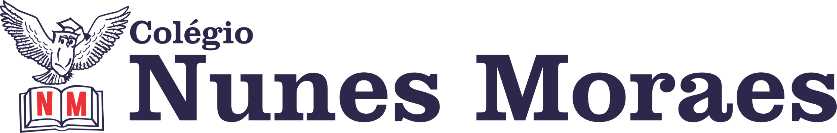 “Felicidade nada mais é que liberdade de sentimentos na conjunção de desejos e gratidão pela vida.”1ª aula: 7:20h às 8:15h – PORTUGUÊS – PROFESSORA: TATYELLEN PAIVA1º passo: Faça a leitura – Livro SAS 04 – Pag: 47 a 49.2º passo: Resolva os exercícios de interpretação – Livro SAS 04 – Pag: 50 (q.1 a 5)3º passo: Atente-se à correção da atividade no link colocado no grupo do WhatsApp – Livro SAS 04 – Pag: 50 (q.1 a 5)Durante a resolução dessas questões a professora Tatyellen vai tirar dúvidas no WhatsApp (9.9219-3687)Faça foto das atividades que você realizou e envie para coordenação Eugenia (9.9105-8116)Essa atividade será pontuada para nota.2ª aula: 8:15h às 9:10h – MATEMÁTICA – PROFESSOR: DENILSON SOUSA  1° passo: Organize-se com seu material, livro de matemática, caderno, caneta, lápis e borracha.  2° passo: Acompanhe a videoaula com o professor Denilson Sousa.  Assista a aula no seguinte link:https://youtu.be/t3x-Zb9m5e4 (22 min.)3° passo: Copie em seu caderno, ou livro, as questões que o professor Denilson resolveu na videoaula. Corrija a Q. 1 da Página Resolver P. 40, Q. 2 Ler p. 41 e 42Durante a resolução dessas questões o professor Denilson vai tirar dúvidas no WhatsApp (9.9165-2921)Faça foto das atividades que você realizou e envie para coordenação Eugenia (9.9105-8116)Essa atividade será pontuada para nota.

Intervalo: 9:10h às 9:45h3ª aula: 9:45h às 10:40 h – PORTUGUÊS – PROFESSORA:  TATYELLEN PAIVA.1º passo: Resolva os exercícios – Livro SAS 04 – Pag: 35 a 37 (q.6 a 11)2º passo: Acesse o link disponibilizado no grupo para a revisão do conteúdo do capítulo.Caso não consiga acessar o link, assista à explicação a seguir: https://www.youtube.com/watch?v=ecPCu10-w1Y&feature=emb_logo3º passo: Atente-se à correção da atividade no link colocado no grupo do WhatsApp – Livro SAS 04 – Pag: 35 a 37 (q. 6 a 11)Durante a resolução dessas questões a professora Tatyellen vai tirar dúvidas no WhatsApp (9.9219-3687)Faça foto das atividades que você realizou e envie para coordenação Eugenia (9.9105-8116)Essa atividade será pontuada para nota.4ª aula: 10:40h às 11:35h - CIÊNCIAS– PROFESSORA: RAFAELLA CHAVES1º passo: Enviar a pós aula: SAS/Agora é com você – página 34, questões 1 e 2.2º passo: Correção da pós aula: SAS/Agora é com você – página 34, questões 1 e 2.3º passo: Acessar o link para assistir a vídeo aula:https://www.youtube.com/watch?v=BNjQd_QFUzQ  (Atividade dirigida).4º passo: Atividade de sala: Suplementar 4 – páginas 44, 45 e 46, questões 3, 4, 5, 6 e 7.ESTAREI DISPONÍVEL NO WHATSAPP PARA TIRAR SUAS DÚVIDAS.  5º passo: Enviar para o responsável da sala.6º passo: Atividade pós aula: Suplementar 4 – páginas 46, questão 9.ATENÇÂO: Atividade pós aula deverá ser fotografada e enviada por WhatsApp.Durante a resolução dessas questões a professora Rafaella vai tirar dúvidas no WhatsApp (9.9205-7894)Faça foto das atividades que você realizou e envie para coordenação Eugenia (9.9105-8116)Essa atividade será pontuada para nota.PARABÉNS POR SUA DEDICAÇÃO!